                        Сценарий праздника «Жирный вторник». Задачи: - привить интерес к изучению английского языка; - ознакомить детей с информацией о том, как зародился праздник «Жирный вторник»; - учить детей быть дружелюбными друг с другом; - создать радостное и веселое настроение.Оборудование:- фартуки, колпаки; - 2  игрушечные сковородки; - деревянные ложки; - чайник с игрушечными чашками; - деревянные яйца; - блины из бумаги; - музыкальное сопровождение.            Hello, boys and girls! How are you? I`m glad to see you! Сегодня мы собрались, чтобы отметить английский праздник – Pancake day (Блинный день, или Жирный вторник). Это своеобразная аналогия русской Масленицы, только со своей историей и традициями. История праздника теряется в глубине веков, но известно, что к непременным атрибутам блинного дня, кроме самих блинов, относится звон церковных колоколов. Сначала колокольный звон оповещал о начале церковной службы и созывал прихожан. В этот день в Великобритании все каялись в своих грехах. В наше время англичане по-иному отмечают этот праздник. В блинный день и взрослые, и дети веселятся, поют песни, устраивают забавные конкурсы и, конечно же, чаепитие с блинами. Давайте и мы вместе повеселимся сегодня. Are  you ready? Let`s go!           Кто расскажет «блинное» стихотворение?Pancake Tuesday, mummy’s busy baking.We are helping, lovely pancakes making.Pancake Tuesday,   mix them up and fry.When they are done – come and fry.           Ребят, а вы знаете в  Англии  ежегодно устраивают «блинные бега»: домохозяйки, обязательно одетые в передники и поварские колпаки или косынки, бегут наперегонки, держа в руках сковороду с блином, который за время пробега они должны подбросить и перевернуть 3 раза. Самых ловких домохозяек награждали призами. Эта традиция пришла к нам из города Олни, когда ,однажды, одна прихожанка   замешкалась, выпекая блины. Услышав колокольный звон, она поняла, что опаздывает на службу и бросилась из дома, прихватив с собой сковородку с недопеченным блином. С тех пор в городе стали проводить «блинные бега». Вот сейчас и  мы продемонстрируем этот конкурс  между нашими будущими хозяюшками. Проводится конкурс «Блинные бега»: девочки  надевают фартуки и колпачки, берут  сковородки с блинами и начинают пробег. Победителям вручаются медали  о победе в «Блинных бегах».             Но не только домохозяйки соревнуются в блинный день. Англичане очень любят различные забавные конкурсы. Так, например, они придумали конкурс «Бега с яйцом» для тех, кто желает испытать ловкость и аккуратность. Проводится конкурс «Бега с яйцом»: участникам выдаются деревянные ложки, в каждой ложке лежит яйцо. Нужно быстро пробежать с ложкой так, чтобы не уронить яйцо. Победители награждаются медалями.                Ну, а теперь, dear girls, пора раскрыть рецепт блинов, которые вы испекли дома с мамами :Recipe of  blini:- 2  eggs- 0.5 l milk.-  add some salt and sugar.-  add 2 cups of flour- 10 gm vegetable oil.                 А сейчас посмотрите и послушайте, как девочки  готовят блины к празднику.  Дети рассказывают стишок по очереди, показывая руками то движение, о котором они рассказывают.Mix a pancake,Stir a pancake,Pop it in a pan.Fry a pancake,Toss a pancake,Catch it if you can!           Проводится подвижная игра «Возьми чашку»: на стульчиках по кругу стоят чашки из набора игрушечной посуды. Дети, участвующие в игре, под музыку бегают вокруг стульев. По окончанию музыки, все должны успеть взять себе чашку для чая. Одному игроку чашки не хватит. С каждым разом число игроков и чашек уменьшается.Well done, boys and girls!!! А теперь пора отдохнуть  и оценить кулинарные способности наших девочек, которые испекли со своими мамами блины! Милости просим к столу! Приятного аппетита. Help yourself!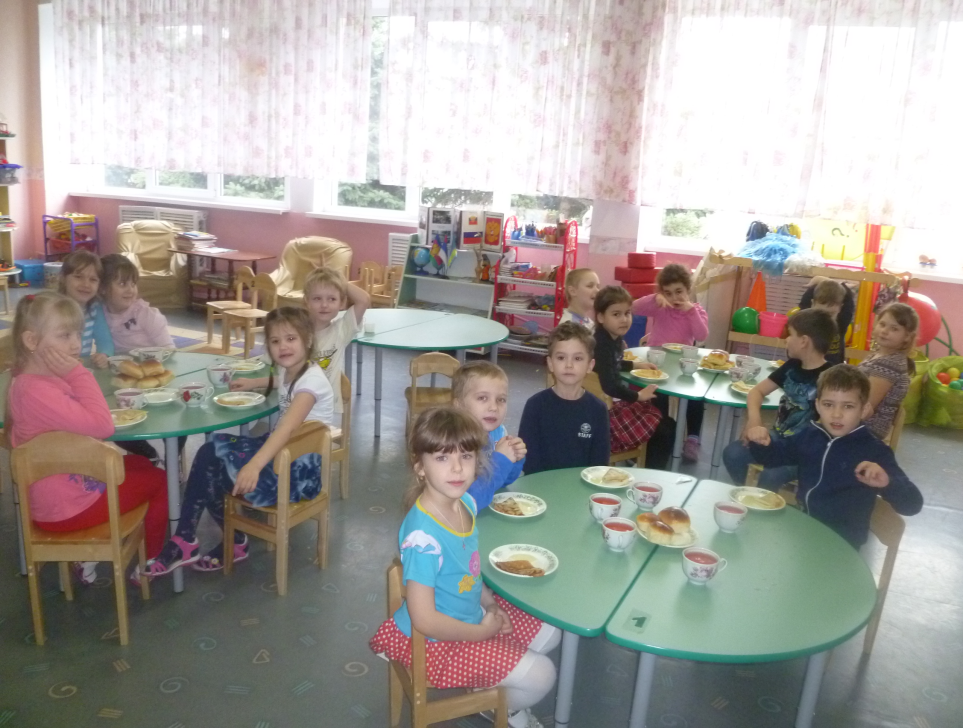 